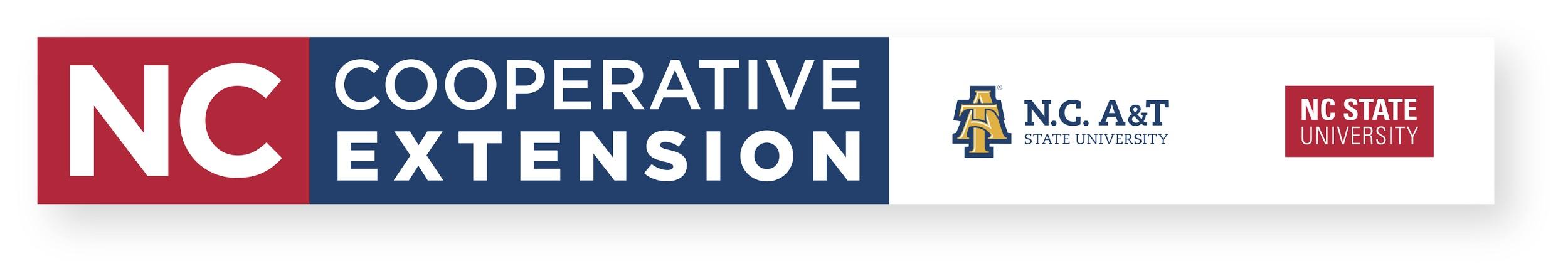 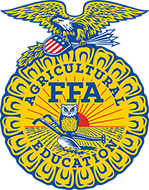 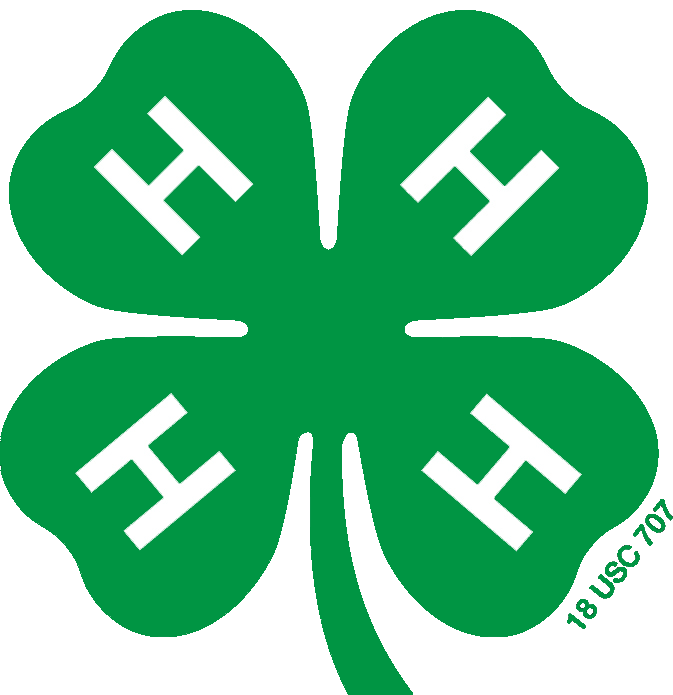 2020 Regional Chicken Show Virtual Showmanship Competition UpdatesGOAL: Participants will create video submission(s) for judging to qualify for a FINAL zoom competition which will be at a later date. Details related to the video are below. If you have any questions, please seek advice/information from your county agent(s). Resources for ParticipantsGoogle Folder with helpful resources for participants found here https://go.ncsu.edu/2020-chicken-project-resourcesDRESS for the “SHOT” just like you would for the “SHOW”Wear Nice Shirt and Pants Closed-toed shoesPull long hair back from face so that it is not a distractionVirtual Showmanship Plan and PreparationPlan out what you are going to say in advance Be CONCISE to keep video within the required timeframeAddress all of the information in your age category video requirements (see next page)QUALITY of video will NOT be judged - judges are listening to your presentation, paying attention to correctness in showing parts and sharing facts and your ability to talk about the topic at handPresentation/Video should be 1-3 minutes in lengthBe AWARE of background noise when filming - minimize as best you canOlder youth SHOULD hold the bird while showing parts. Cloverbuds (5-7 year olds) and 8-10 year olds can place the bird on a table to show parts if necessary, but they can hold it if they like as well. Video Submission DetailsVideos can be filmed by cell phone, digital camera, ipad, webcam, etc.You can film all of the required information in one take or video or submit multiple videos (but the total of combined videos can not exceed the maximum time of 3 minutes) In some cases - it may be easier to send smaller videos due to file sizeNAME your video file PARTICIPANT NAME_COUNTY (for example StacieKinlaw_Bladen)You can use editing software or apps on devices to trim videos or splice sections together as needed BUT THIS is not REQUIREDYou will submit your video to YOUR county Agent via email. We prefer the videos to be saved as mp4, but as long as it is viewable in most standard video players that will work for judging. Work with your agent to ensure that it is accessible. County Agents will be responsible for getting videos into the correct category google folders for judging to ensure that participants get judged in appropriate categoriesVIDEOS DUE ON MAY 29, 2020Age Group Video SpecificationsCloverbud - 5 to 7Introduce Self and ChickenName the breed of your chickenName and point to at least 3 of the 11 body parts of your chickenTell how you take care of your chickenTell why you chose your chicken’s name 4-H members ages 8 to 10Introduce Self and ChickenName the breed of your chicken and two characteristics about that breedName and point to at least 5 of the 11 body parts of your chickenDescribe how you take care of your chickenPick two of these words and tell what you know about it - pullet, wattle, crop, broiler, rooster, molt, featherTell what your favorite part about the Regional Chicken Project has been 4-H members ages 11 to 12Introduce Self and ChickenName the breed of your chicken and two characteristics about that breedName and point to at least 4 of the 9 evaluation pointsDescribe how you have taken care of your chicken during this projectDescribe what biosecurity means and what are some best practice measures to protect your chickensWrite and describe in the video a thank-you note from the perspective of the egg to the hen - be specific about what you’re thankful for, try to reference some of the parts of the egg 4-H members ages 13-15 and FFA middle school Introduce Self and ChickenName the breed of your chicken and two characteristics about that breedName and point to at least 5 of the 9 evaluation pointsPick two of these words/phrases and tell what you know about it - germinal disc, oviduct, gizzard, capon, cecum, medicated feed Describe how this project will help with learning public speaking, poultry judging, and leadership skills 	4-H members ages 16-18 and FFA high school Introduce Self and ChickenName the breed of your chicken and two characteristics about that breedName and point to at least 6 of the 9 evaluation pointsWrite and discuss in the video a technical instruction manual for daily chicken careHow can you apply the skills learned in this project to obtain your future career?  This can include technical skills about poultry or employability soft skills (public speaking, work ethic, etc.) No chicken available Introduce selfName the breed of your chicken and two characteristics about that breed  Describe how you have taken care of your chicken during this projectWrite and discuss in the video a technical instruction manual for daily chicken careHow can you apply the skills learned in this project to obtain your future career?  This can include technical skills about poultry or employability soft skills (public speaking, work ethic, etc.)Name 4 evaluation points and why they are important Describe what biosecurity means and what are some best practice measures to protect your chickens